Supplementary Table S1. Screening analysis for herbicides, pesticides, mycotoxins and metals carried out by Agrifood Technology (Werribee, Australia)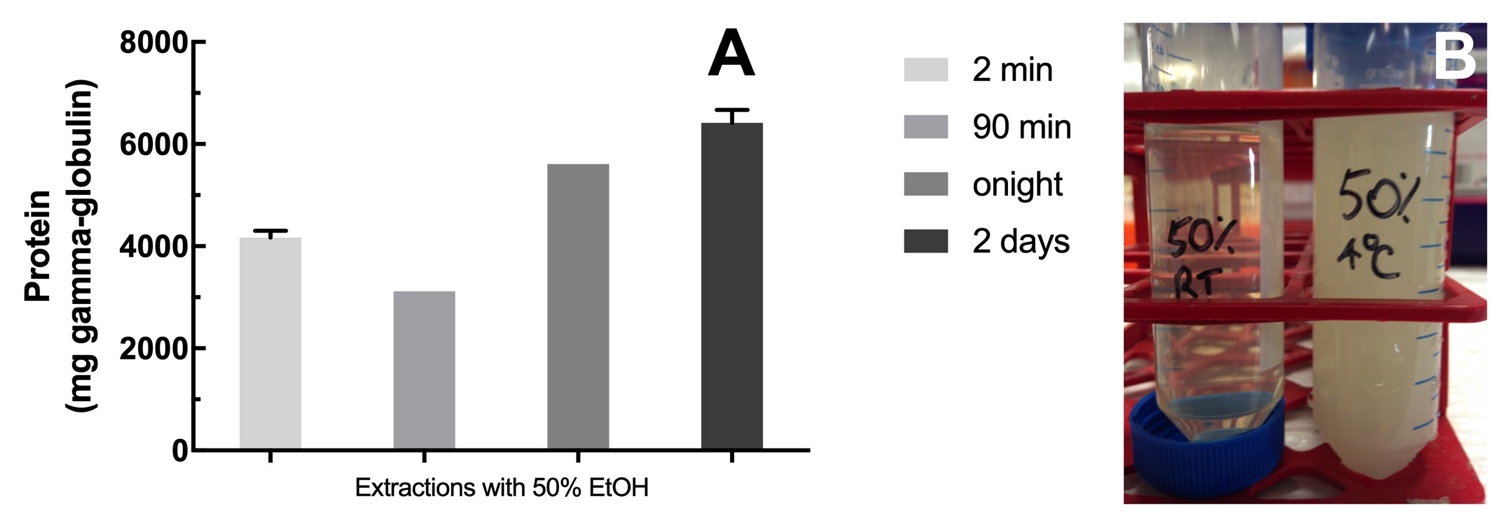 Figure S1. (A) The effect of extraction on avenin yield. Maximum freeze-dried avenin yield was observed after a two-day extraction. Oat flour (500 g) was extracted with 50% EtOH v/v for the indicated time and protein content of the supernatant measured. (B) Avenin precipitation by chilling at 4°C. A precipitate formed as the 50% EtOH extract cooled below 15°C and appeared to be complete at 10°C. This could be reversed 10 times, by warming to 20°C and then cooling again to 4°C.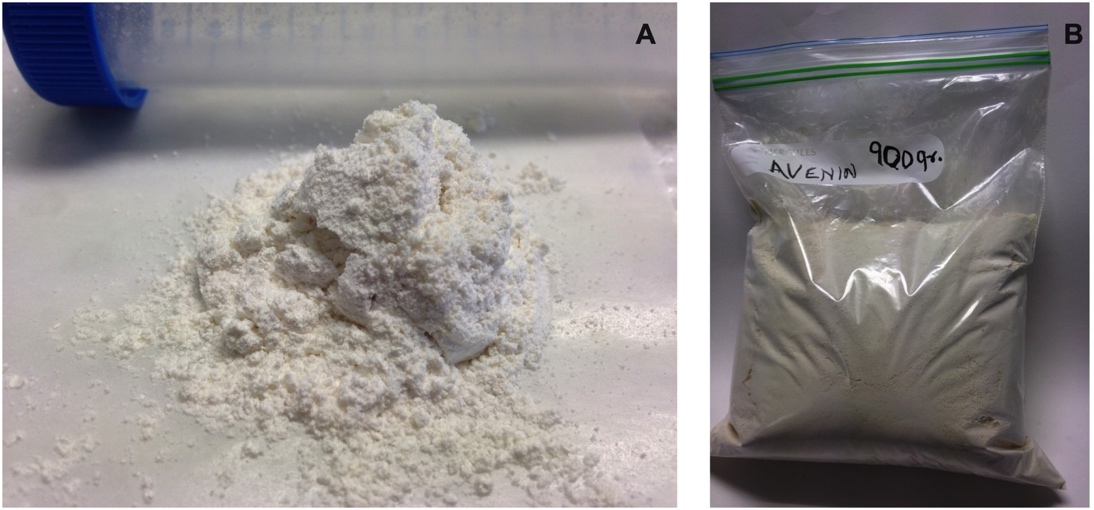 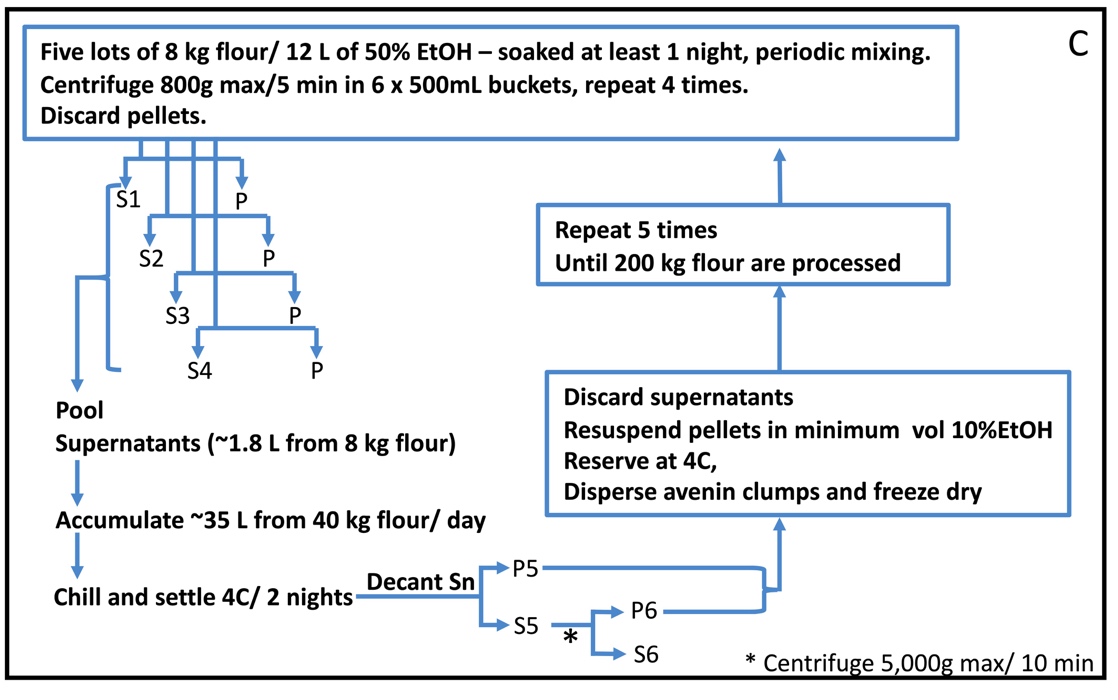 Figure S2. Results of large scale avenin isolation by chill precipitation showing: (A) 10 g fine powder; (B) 900 g of freeze dried purified avenin preparation, and (C) repeated large scale preparation protocol for avenin isolation.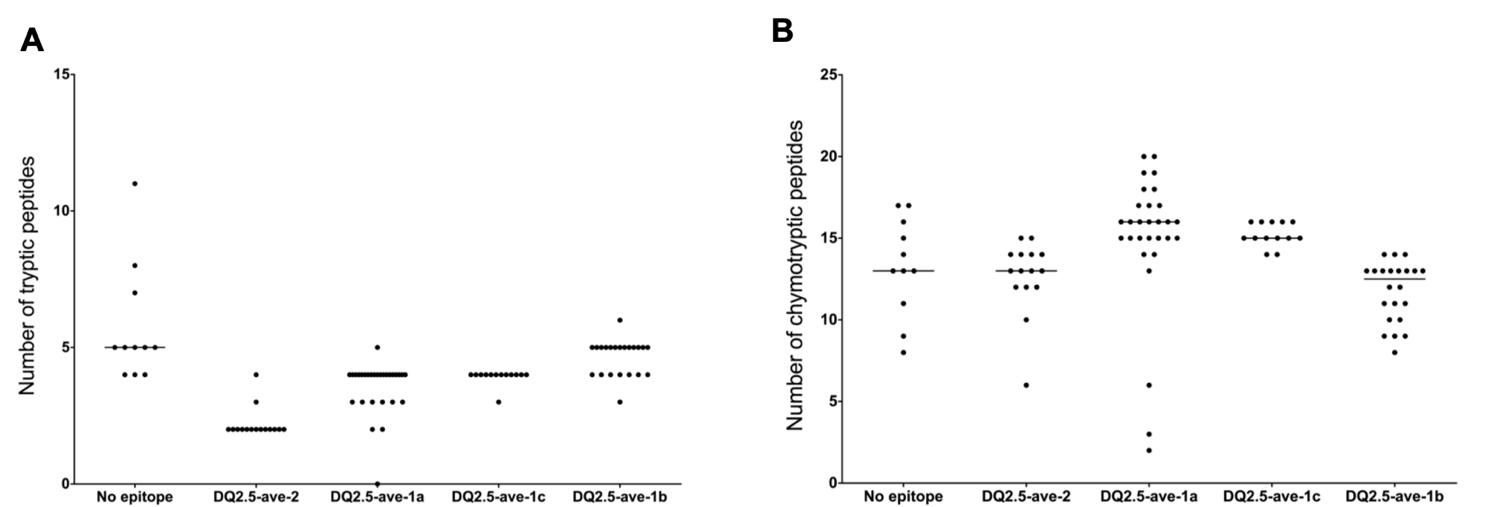 Figure S3. Comparison of detectable avenin peptides obtained using trypsin (A) and chymotrypsin (B) digestion in silico. Number of peptides and the median values are shown for each epitope group individually. AT3 Chemicals (LOD <0.010 (mg/kg)AT3 Chemicals (LOD <0.010 (mg/kg)AT5 chemicals(LOD <0.010 (mg/kg)2-phenylphenol Fenthion Azoxystrobin Abamectin Fenvalerate Boscalid Acephate Fenvalerate (Total) Bromacil Aldrin Fipronil Carbendazim / Benomyl Atrazine FludioxonilChlorantraniliprole Azinphos methyl Flusilazole Dithianon Benalaxyl Fluvalinate Diuron BHC alpha Fluvalinate tau Fenhexamid BHC beta HCB Fenpyroximate BHC delta Heptachlor Flubendiamide BHC gamma (Lindane) Heptachlor epoxide Imidacloprid BHC Total Hexaconazole Methomyl Bifenazate Hexythiazox Methomyl Oxime Bifenthrin Imazalil Pymetrozine Bioresmethrin Indoxacarb Pyraclostrobin Bitertanol Iprodione Spinetoram Buprofezin Kresoxim methyl Spinosad Captan Linuron Spirotetramat Carbaryl Malathion Tebufenozide Chlordane Metalaxyl Thiabendazole Chlorfenapyr Methamidophos Thiacloprid Chlorfenvinphos Methidathion Thiamethoxam Chlorothalonil Metribuzin TrifloxystrobinChlorpyrifos Mevinphos Chlorpyrifos methyl Monocrotophos Chlorthal dimethyl Myclobutanil Clofentezine Omethoate Cyfluthrin Oxyfluorfen LCMS - MS Mycotoxin Screen(LOD as shown)Cyfluthrin beta Paclobutrazol Aflatoxin B1 < 1.0 µg/kgCyhalothrin lambda Parathion ethyl Aflatoxin B2 < 1.0 µg/kgCypermethrin Parathion methyl Aflatoxin G1 < 1.0 µg/kgCypermethrin alpha Penconazole Aflatoxin G2 < 1.0 µg/kgCyproconazole Pendimethalin Deoxynivalenol < 100µg/kg Cyprodinil Penthiopyrad Fumonisin B1 < 20 µg/kgDDD p,p Permethrin Fumonisin B2 < 20 µg/kgDDE p,p Phenothrin HT2                < 20 µg/kgDDT p,p Phorate Nivalenol        < 100µg/kgDDT Total Phosmet Ochratoxin A < 1.0 µg/kgDeltamethrin Piperonyl butoxide T2                   < 1.0 µg/kgDiazinon Pirimicarb Total Aflatoxin (B1, B2, G1, G2)                         < 4.0 µg/kgDichlorvos Pirimiphos methyl Zearelenoneb    < 1.0 µg/kgDicloran Prochloraz Dicofol Procymidone Dieldrin Profenofos Difenoconazole Propargite Dimethoate Propiconazole MercuryDimethoate (Total) Prothiofos Mercury  < 1.0 µg/kgDimethomorph Pyrethrins Diphenylamine Pyrimethanil Disulfoton Pyriproxyfen Endosulphan alpha Quintozene Endosulphan beta Sulfoxaflor Metals Endosulphan sulphate Tebuconazole Aluminium†   58 mg/kg Endosulphan Total Tebufenpyrad Chromium   < 0.010 mg/kgEndrin Total Terbufos Copper          5.1 mg/kgEsfenvalerate Tetradifon Lead          < 0.030 mg/kgEthoprofos Tolclofos methyl Etoxazole Triadimefon Fenamiphos Triadimenol † Not NATA accreditedFenarimol Trichlorfon Fenitrothion Vinclozolin Fenoxycarb 